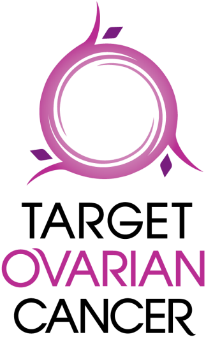 OPEN LETTER WEBSITE ADDRESSES FOR CAMPAIGNERS TO PRINTAdd your name to Target Ovarian Cancer’s open letter demanding UK governments act on the awareness crisis in ovarian cancer.campaign.targetovariancancer.org.uk/openletter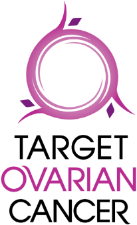 Add your name to Target Ovarian Cancer’s open letter demanding UK governments act on the awareness crisis in ovarian cancer.campaign.targetovariancancer.org.uk/openletterAdd your name to Target Ovarian Cancer’s open letter demanding UK governments act on the awareness crisis in ovarian cancer.campaign.targetovariancancer.org.uk/openletterAdd your name to Target Ovarian Cancer’s open letter demanding UK governments act on the awareness crisis in ovarian cancer.campaign.targetovariancancer.org.uk/openletterAdd your name to Target Ovarian Cancer’s open letter demanding UK governments act on the awareness crisis in ovarian cancer.campaign.targetovariancancer.org.uk/openletterAdd your name to Target Ovarian Cancer’s open letter demanding UK governments act on the awareness crisis in ovarian cancer.campaign.targetovariancancer.org.uk/openletterAdd your name to Target Ovarian Cancer’s open letter demanding UK governments act on the awareness crisis in ovarian cancer.campaign.targetovariancancer.org.uk/openletter